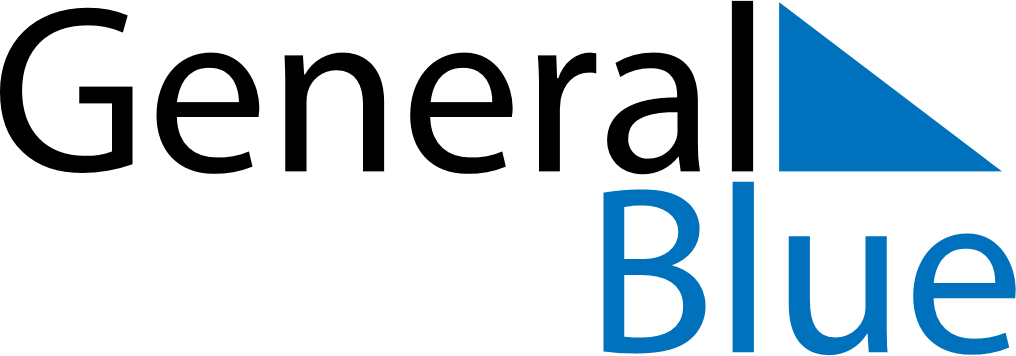 June 2026June 2026June 2026United Arab EmiratesUnited Arab EmiratesMONTUEWEDTHUFRISATSUN123456789101112131415161718192021Islamic New Year222324252627282930